Master Gardeners New WeedsQuick Notice of things that pop- up. Week of July 22-28, 2018Demonstration Garden Caroline Dean Wildflower Trail -- The next regular workday is Tuesday, July 24, starting at 8 AM. Please bring gloves and weeding tools       billieoliver@gmail.comGrandma’s Garden  We start at  8:00  It has been decided that we need an additional workday. We will be working at the garden on July 26th. 
Thank you                   Kathy Hayward Additional Work days -    August 9          Sept 6             Oct 11            Nov 8Kiesel Park workday, Tuesday, July 31Gate at Nunn Winston House open by 7:30am, we work for about 2 hours. Bring water, gloves and gardening tools. We'll be caring for garden beds that need cleaned up after lots of hot, sunny days.       Information: Charlot Ritenbaugh 334 750 1984  or   Jimmy Petrey 334 821-6412Kreher Preserve & Nature Center Butterfly GardenRegular workdays: Thursday mornings at 8:00, weather permitting.   Park in the north parking lot off County Rd 72 - across from water tower, walk a short trail to the garden.      Contact:  Margaret Holler, 334-740-8548 Garden Visit Field Trip  Monday, July 30 at 5 pm: There are many members that have wonderful gardens, but are not part of the Garden Tour.  However, they are willing to open them up to other members, so we can socialize, get new ideas, and see different personalities through the gardens.  The first one to offer for this summer is Jim Disque, who has offered to host any Master Gardener or Friend that would like to join us the evening of Monday, July 30th at 5:00.  Hard rain or thunderstorms will cancel.  Come have lemonade or tea, or bringing wine is welcome.  The same night we hope to visit a home with a vegetable garden in the front yard.  How fun is that.   There may be others, so check your New Weeds on that Monday.  Please let me know if you plan to join us.  Cathy Shepard cell 334-734-0688 or chattycathys@bellsouth.net.We currently have 3 other gardens that will be opened up in the Spring.  If you would like to open your garden- honestly, we don't expect it to be perfect- please let me know.  Do not drive yourself crazy pulling weeds and trimming bushes.  We all know that gardensare a work in progress.   "GIVE US YOUR BEST SHOT!"Members and friends are encouraged to submit your candid shots from Gardens on Tour 2018 to David Peterson.He will compile a sort slide show and as always declare winners.Please look through your photos and send your best work to David at davypeted@gmail.comPlease submit by Sunday, July 29.  We will show these photos at the same meeting at which we give the photo books to the homeowners (probably September)Two Park WorkshopMost of us have an incurable case of the gardening bug. We love the thrill of shopping fornew plants!  We dream of improving our personal garden space. A few of us have developed a sense of which plants look good and grow well together. Some of us experience frustrating disappointments repeatedly. To get the ideas flowing our first gathering will begin with an overview of Five-Plant Gardens, by Nancy Ondra, professional gardener and author of more than a dozen gardening books. We’ll discuss garden beds possibly entitled “vision in blue,” “just white for shade,” “perfumed perennials.” We’ll also share plants that grow well in our plant zone and prefer shade, full sun, wet feet, or sandy well-drained soil. Taking these ideas home, you’ll come back in two weeks with your “Five Plant Gardens” to share. This will be a time to identify plants for your own space, invigorated by ideas for personal use and even ways to secure plants you’ve been dreaming of acquiring. Wednesday August 15 and 29, 11:30 am to 1 pm. Location to be determined. If you can only attend on day, please join us! 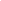 